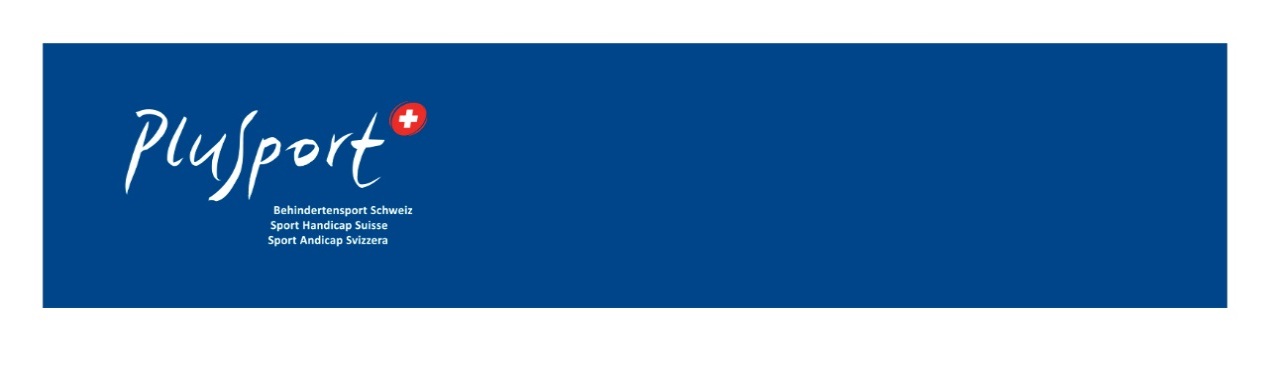 Liebe Karatefreunde und Interessierte«Karate für Alle», PluSport und die Swiss Karate Federation bieten Euch die Gelegenheit, die Faszination für Karate kennen zu lernen. 
Dazu möchten wir alle interessierten Kinder (ab 10 Jahre), Jugendlichen, Erwachsenen und/oder ganze Gruppen und Familien einladen. Karateprofis stehen Ihnen zur Seite, daher sind keine Vorkenntnisse notwendig. Es sind alle ganz herzlich willkommen! Ort  Zen Shin Dojo, General Dufourstrasse 102a, 2502 Biel Tagesprogramm (max.10 Personen pro Gruppe)10.30 - 12.00     14.00 - 15.30     	Wer ist dabei? Bitte rasch anmelden!Wir freuen uns auf einen sportlichen und fröhlichen Schnuppertag, im Sinne von  Nachwuchsförderung und Integration durch Sport.----------------------------------------------------------------------------------------------------- AnmeldungVor- und Nachname:	Geburtstag:	Behinderungsart:	Adresse:	Sportclub oder Institution:	Zeit:	 10h.30 – 12h.00	 14h.00 – 15h.30Name Betreuungsperson:	E-mail oder Telefon Nr.:	Datum:	Bitte Anmeldung einsenden an: PluSport Behindertensport Schweiz, 
Chriesbaumstrasse 6, 8604 Volketswil, oder per Mail an: braun@plusport.ch    Anmeldeschluss: 09. September  2016Wegbeschreibung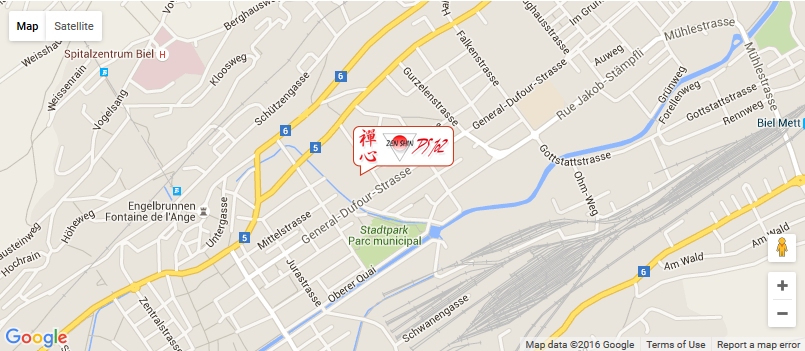 AdresseZen Shin Dojo, General Dufourstrasse 102a, 2502 Bielhttp://www.zenshin.ch Bei Rückfragen stehen wir Ihnen gerne zur Verfügung. Katharina Braun unter 
Tel. 044 908 45 08 oder braun@plusport.chAlessandro Aquino Verantwortlicher Karate für Menschen mit Behinderung www.karate4all.ch unter Tel. 071 298 03 07 oder info@wado.ch
